 PROCESSO SELETIVO – 05/2022Área de Conhecimento: Tecnologias da Informação aplicadas à BiblioteconomiaRESULTADO FINAL - PROVA DIDÁTICANome (presidente): Divino Ignácio Ribeiro Jr Assinatura: 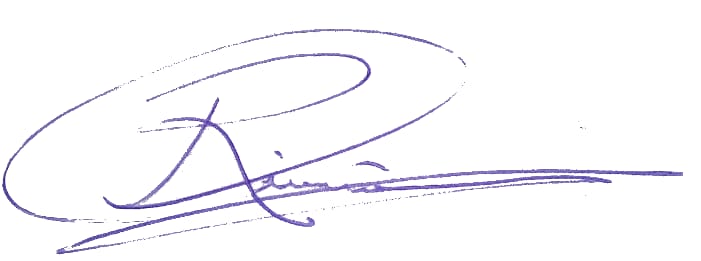 NÚMERO DE INSCRIÇÃO DO CANDIDATONOTA DA PROVA DIDÁTICA1119,764634.36